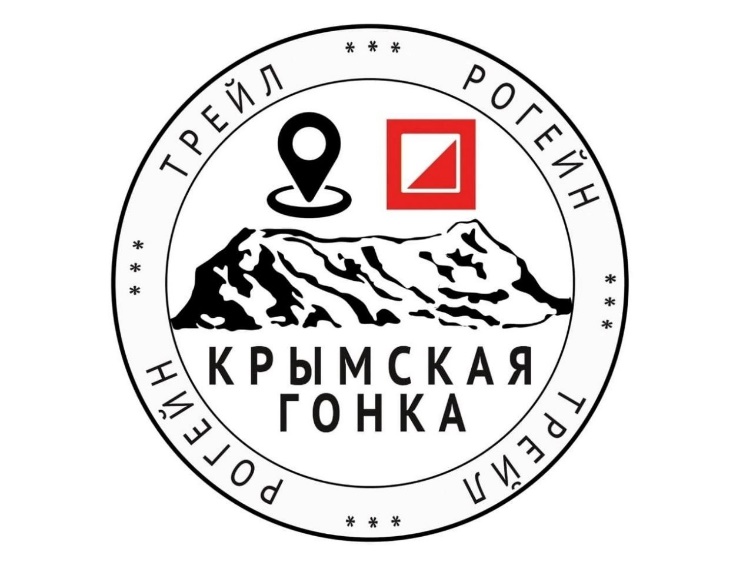 Положениео проведении спортивного мероприятия «Крымская гонка 2024»1. Цель проведения«Крымская гонка 2024» (далее Гонка) проводится с целью популяризации спортивного ориентирования, рогейна, спортивного туризма, трейлраннинга (далее по тексту - Трейл), приключенческих гонок в России, Республике Крым, выявления наиболее подготовленных спортсменов.2. Организаторы и Партнеры Гонка проводится инициативной группой КСО «Таврика»При поддержке ориентировщиков и трейлраннеров Республики Крым и Федерации спортивного ориентирования Республики Крым.3. Время и место проведенияВремя проведения: 21 сентября  2024 г.Место старта: Республика Крым, Бахчисарайский район, с. СоколиноеКоординаты стартового лагеря будут указаны на информационном ресурсе в ВKонтакте: https://m.vk.com/crimeanrace не позднее 21.08.24.Гонка проходит в горных районах полуострова Крым, с перепадом высот до 1200 метров. Имеется много скальных выходов различной высоты, от пологих до вертикальных.4. Правила проведения, определение результатовПрограмма Гонки состоит из двух форматов:- Трейл (10 км, 20 км, 40 км с набором высоты до 2000 метров)(длины трейловых дистанций являются приблизительными, более точная информация будет указана на информационном ресурсе в ВKонтакте: https://m.vk.com/crimeanrace не позднее 21.08.24.)- Рогейн (2 часа, 4 часа и 6 часов)Дистанции Рогейна заданы контрольными пунктами (далее КП). Для контроля прохождения дистанции применяется система электронной отметки SFR. Для дистанций Трейла также применяется система электронной отметки SFR только на старте и финише.Гонка состоит из следующих дистанций: «Трейл Крымская гонка 10» (беговой): общая протяженность дистанции около 10 км, контрольное время 2,5 часа, (ориентировочное время победителя: 1 – 1,5 часа) Дистанция состоит из маркированной трассы с электронной отметкой на старте и финише, дополнительно будет доступен трек для навигационных устройств (часов и мобильных телефонов)Зачеты: М (мужчины, одиночные участники), Ж (женщины, одиночные участники);«Трейл Крымская гонка 20» (беговой): общая протяженность дистанции около 20 км, контрольное время 4 часа, (ориентировочное время победителя: 2 – 2,5 часа) Дистанция состоит из маркированной трассы с электронной отметкой на старте и финише, дополнительно будет доступен трек для навигационных устройств (часов и мобильных телефонов)Зачеты: М (мужчины, одиночные участники), Ж (женщины, одиночные участники);«Трейл Крымская гонка 40» (беговой): общая протяженность дистанции около 40 км, контрольное время 8 часов, (ориентировочное время победителя: 4 – 4,5 часа) Дистанция состоит из маркированной трассы с электронной отметкой на старте и финише, дополнительно будет доступен трек для навигационных устройств (часов и мобильных телефонов)Зачеты: М (мужчины, одиночные участники), Ж (женщины, одиночные участники); «Рогейн Крымская гонка 2 часа»:  контрольное время 2 часаЗачеты: М (мужчины, одиночный зачет), Ж (женщины, одиночный зачет), ДМ (парные участники 2-3 человека от 14 – 18 лет мужские команды); ДЖ (парные участники 2-3 человека от 14 – 18 лет Женские/Смешанные команды); МВ (мужчины ветераны (старше 50 лет), одиночный зачет); ЖВ (Женщины ветераны (старше 50 лет), одиночный зачет).«Рогейн Крымская гонка 4 часа»:  контрольное время 4 часаЗачеты: М (мужчины, одиночный зачет), Ж (женщины, одиночный зачет), ДМ (парные участники 2-3 человека от 14 – 18 лет мужские команды); ДЖ (парные участники 2-3 человека от 14 – 18 лет Женские/Смешанные команды); МВ (мужчины ветераны (старше 50 лет), одиночный зачет); ЖВ (Женщины ветераны (старше 50 лет), одиночный зачет). «Рогейн Крымская гонка 6 часов»:  контрольное время 6 часовЗачеты: М (мужчины, парные участники (команда 2-3 человека)), Ж (женщины, парные участники (команда 2-3 человека)) МЖ (смешанные группы (команда 2-3 человека)); МВ (мужчины ветераны (старше 50 лет), парные участники (команда 2-3 человека)); ЖВ (Женщины ветераны (старше 50 лет), парные участники (команда 2-3 человека));  МЖВ (смешанные группы (команда 2-3 человека)).Для форматов Рогейна на карте нанесены контрольные пункты, в сопроводительной легенде КП указана дополнительная информация. Порядок взятия КП - ориентирование по выбору.  Карты для спортивного ориентирования.  Информация о масштабе и формате карт будет отражена в Технической информации на информационном ресурсе https://m.vk.com/crimeanrace не позднее 21.08.24.   Использование навигационных приборов (за исключением - компаса) для форматов рогейна (включая: телефоны и часы (с навигационными функциями), навигаторы) запрещено.КП на дистанции представляет собой оранжево-белую матерчатую призму (КП спортивного ориентирования) со станцией электронной отметки SFR. В случае несрабатывания электронной отметки, отметка производится участником при помощи компостера, расположенного на электронной станции КП, на карте и предъявляется на финише судье. КП установлены на стволах деревьев или на других объектах на высоте до 1 метра и хорошо различимы с расстояния в несколько десятков метров. Очки определяются по сумме первых цифр КП в зависимости от сложности и расположения (от 1 до 9 очков).  В случае участия в каком-либо Зачете менее 5 команд организаторы оставляют за собой право объединить Зачеты в рамках одного Класса.Место старта, брифинга, пункта питания и финиша гонки для всех классов совпадают.Команда, состоящая из двух и более человек, не имеет права разделяться на дистанции и разница во времени появления участников команды на каждом КП и финише не должна превышать 1 минуты. Во время соревнований участники должны находиться в пределах голосового контакта с другими членами своей команды. Финиш засчитывается по последнему участнику команды.В случае если в команде из двух и более участников один участник по каким-либо причинам сходит с дистанции, то команда дисквалифицируется. При этом оставшиеся участники могут продолжить участие в Гонке вне зачета.При несогласии с результатами участники Гонки могут в течение часа после их объявления направлять протесты организаторам.Результаты будут опубликованы в течение недели в информационных источниках Гонки.Для всех дистанций старт – общий.Победители в классе Трейл определяются по наименьшему времени, затраченному на преодоление дистанции, при условии прохождения пунктов питания (ПП), расположенных на маркированной трассе. Судья, находящийся на ПП, фиксирует в протоколе факт прохождения участником ПП по соответсвующему номеру участника. Победители в классах Рогейн определяются по максимальному количеству очков. При равенстве очков – победители определяются по меньшему времени. За каждую полную и неполную «просроченную» минуту (опоздания на финише) с результата вычитается 2 балла. За превышение контрольного времени более чем на 30 минут – команда/участник считается дисквалифицированной.  Внимание! Питание для участников Гонки всех дистанций будет осуществляться в стартовом лагере после финиша. На дистанции Трейла 40 км предусмотрены 2 ПП и дистанций Трейла 20 км предусмотрен 1 ПП. Более подробная информация о координатах ПП и о ассортименте питания будет отражена в Технической информации на информационном ресурсе https://m.vk.com/crimeanrace!   5. Регистрация участников. Порядок внесения стартовых взносовПредварительные заявки команд на участие в Гонке принимаются по ссылке на официальном сайте Гонки через сиcтему ORGEO.	На информационном ресурсе https://m.vk.com/crimeanrace будут доступны бланки, обязательные для заполнения и предъявления на мандатной комиссии.Мероприятие проводится в соответствии с нормами Гражданского Кодекса РФ, то есть не является спортивным соревнованием, а является гражданским соревновательным мероприятием. Участники принимают участие в Соревновании только в случае полного и безоговорочного согласия с данным Положением и подачей заявки и своей заявкой подтверждают это. Регистрируясь на мероприятие, участники дают свое согласие на обработку организаторами Гонки своих персональных данных в понимании Федерального закона от 27.07.2006 № 152-ФЗ «О персональных данных». Организаторы оставляют за собой право отказать команде в регистрации на Гонку без объяснения причин.Размер благотворительной помощи на 1 человека для участия в Гонке составляет:Для изменения статуса предварительной заявки в ORGEO на - «подтверждено (оплачено)», представителю команды/участнику необходимо написать сообщение в мессенджере WhatsApp на номер телефона +7 978 734 25 89 (ГЕНБАНК), в котором указать Имя и Фамилию, год рождения и прикрепить квитанцию об оплате либо скриншот перевода на сумму взноса, соответствующую выбранной дистанции.Если команда/участник по тем или иным причинам не сможет принять участия в гонке, а взнос уже оплачен, существует возможность возврата части взноса (за вычетом понесенных затрат) не позднее 21.08.24 путем обращения по указанному выше номеру.     Позднее 21.08.24 взнос не возвращается! 6. Требования к участникамК дистанциям Гонки допускаются участники не моложе 18 лет, не имеющие медицинских противопоказаний. Всю ответственность за свою безопасность участник несет сам, что заверяется письменно при предъявлении заполненных бланков на мандатной комиссии. ВНИМАНИЕ! Обязательным является также – копия медицинского заключения (справки) о допуске к соревнованиям на выбранной дистанции, заверенная участником собственноручно! Без предъявления такого документа участник допущен к старту не будет!     К дистанции класса Рогейн  Крымская гонка 2 - 4 часа допускаются участники возрастом от 14 до 18 лет (в зачет Д (парные участники 2-3 человека), не имеющие медицинских противопоказаний, при обязательном наличии письменной расписки от одного из родителей, подтверждающей разрешение на участие в Гонке и при наличии заряженного мобильного телефона. Всю ответственность за безопасность такого участника несет родитель, что заверяется письменно при регистрации перед стартом. Участники обязаны соблюдать Правила дорожного движения.Запрещается: - находиться на дистанции в состоянии опьянения (алкогольного, наркотического или иного).7. Обязательное снаряжение участника:Обязательное снаряжение для каждого участника во всех классах Гонки во время прохождения дистанции:необходимое питание;фляга или гидратор для воды (для форматов: Трейл Крымская гонка 40 и 20 км, Рогейн Крымская гонка 4 часа, Рогейн Крымская гонка 6 часов);карта с дистанцией (выдается организаторами для форматов Рогейна);чип электронной отметки, закрепленный на запястье контрольным браслетом;компас (для дистанций Рогейна);номер (только для участников дистанций Трейла, выдается организаторами участникам);личная медицинская аптечка, включающая в себя обезболивающие и перевязочные средства, заряженный мобильный телефон с контактами организаторов и положительным балансом на счету;Рекомендуемое снаряжение:фляга или гидратор для воды (для формата Рогейн Крымская гонка 2 – часа);Фонарь (для Трейла 40 км и Рогейна 6 часов);Наличие обязательного снаряжения будет проверено непосредственно перед стартом. При отсутствии обязательного снаряжения Организаторы оставляют за собой право отказать участнику или команде в выходе на старт.Участник обязан преодолеть всю дистанцию с набором обязательного снаряжения. За отсутствие на дистанции обязательного снаряжения – дисквалификация.8. Регламент Гонки:Организаторы встречают участников на месте старта 21 сентября 2024 г., где, начиная с 08.00, проводится регистрация заявившихся ранее команд.Участники после регистрации получают «Пакет Участника»:чип электронной отметки SFR для каждого участникаконтрольный браслет для крепления чипа на запястье руки,номер участника (для участников дистанций Трейла),Регистрация заканчивается 21 сентября в 9.30.В случае утери участником чипа, участник обязан возместить организаторам стоимость чипа в размере 900 рублей.Предварительный регламент Гонки:21 сентября 2024 г.с 7.00 - Прибытие и размещение участников.с 8:00 до 09:00  Регистрация участников, выдача карт.в 09:30 Торжественное открытие Гонки. Брифинг для участников.в 10:00 - Старт участников всех классов Гонки.12:00 -  Окончание контрольного времени дистанции «Рогейн Крымская гонка 2 – часа».12:30 -  Окончание контрольного времени дистанции «Трейл Крымская гонка 10 км».13:00 - Награждение победителей и призеров на дистанции «Трейл Крымская гонка 10 км» и «Рогейн Крымская гонка 2 – часа».14:00 - Окончание контрольного времени дистанции «Трейл Крымская гонка 20 км» и «Рогейн Крымская гонка 4 – часа».15:00 - Награждение победителей и призеров на дистанции «Трейл Крымская гонка 20 км» и «Рогейн Крымская гонка 4 – часа».16:00 - Окончание контрольного времени дистанции «Рогейн Крымская гонка 6 – часов».17.00 - Награждение победителей и призеров на дистанции «Рогейн Крымская гонка 6 – часов» и дистанции Трейл Крымская гонка 40 км.18:00 – Окончание контрольного времени дистанции «Трейл Крымская гонка 40 км»18:30 - Отъезд участников, закрытие лагеря.	В Регламент могут быть внесены незначительные изменения9. НаграждениеНаграждение проводится на месте финиша в момент общего награждения каждой дистанции. Победители и призеры награждаются Кубками, медалями и грамотами. Все участники, завершившие дистанции в пределах контрольного времени, награждаются медалями финишера Гонки.10. Безопасность участниковУчастники Гонки лично ответственны за свою безопасность и здоровье, осведомлены, что предложенные дистанции являются потенциально небезопасными, как в техническом, так и в физическом и моральном плане, подтверждают достаточность своих физических возможностей для участия в Гонке.Телефоны организаторов для экстренной связи напечатаны на каждом комплекте карт и нагрудных номерах.Факт подачи заявки и участия в Гонке означает полное и безоговорочное согласие с данным Положение, а также отказ от каких-либо претензий Участника к Организаторам по возмещению морального и/или материального вреда, полученным им вследствие участия в Гонке.Участники, не обладающие полной дееспособностью, подтверждают факт наличия письменного согласия на своё участие в Гонке, полученного от своих законных представителей. Организаторы не организуют эвакуацию сошедших с дистанции участников и не предоставляют какого-либо снаряжения для отдыха.11. Размещение и питание участниковРазмещение участников предусмотрено в полевых условиях на территории стартового лагеря. В стартовом лагере для комфорта и удобства участников Организаторами будут предоставлены питьевая вода. С 14.00 – 16.00 для участников Гонки будет организовано горячее питание.Организаторы не несут ответственности за автотранспорт и вещи, оставленные участниками без присмотра.Организаторы предоставят всю информацию об удобных способах прибытия в стартовый лагерь на информационном ресурсе в ВKонтакте: https://m.vk.com/crimeanrace не позднее 21.08.24.12. Защита окружающей средыУчастники должны уважать окружающую природу и полностью исключить загрязнение стартового лагеря и дистанции. За несоблюдение данных правил может последовать дисквалификация. Организаторы обеспечивают пункты сбора мусора в стартовом лагере и пакеты для мусора.13. ДисквалификацияУчастник Гонки может быть дисквалифицирован за следующие нарушения: нарушение Правил дорожного движения и настоящего Положения,отсутствие обязательного снаряжения на протяжении дистанции,повреждение контрольного браслета чипа,использование любого механического транспорта, а также помощь посторонних лиц, не участвующих в Гонке (данное правило не запрещает взаимопомощи участников Гонки, если таковая окажется необходимой),разделение участников команд из двух и более человек более чем более чем на 1 минуту на КП,нахождение на дистанции в состоянии опьянения (алкогольного, наркотического или иного),неспортивное поведение, неуважение к участникам, организаторам и зрителям Гонки,невыполнение требований организаторов во время нахождения на дистанции и в базовом лагере.14. Изменения в условияхВ случае непредвиденных погодных или иных форс-мажорных ситуаций, связанных с безопасностью участников, Организаторы имеют право изменения условий проведения Гонки. Возможные изменения будут опубликованы в информационных источниках Гонки сразу при получении информации об изменениях, либо на предстартовом брифинге.15. Спонсорство и рекламаВсе организации и частные лица, желающие оказать спонсорскую помощь и (или) разместить рекламу в зоне проведения Гонки, должны обратиться к организаторам соревнований до 01 сентября 2024 года.16. Контактная информацияАккаунт в ВKонтакте: https://m.vk.com/crimeanraceТелефоны организаторов: +79787342589 Александр, +79789907819 Дмитрий e-mail: crimean_race@mail.ruДанное Положение является официальным приглашением к участию в Гонке.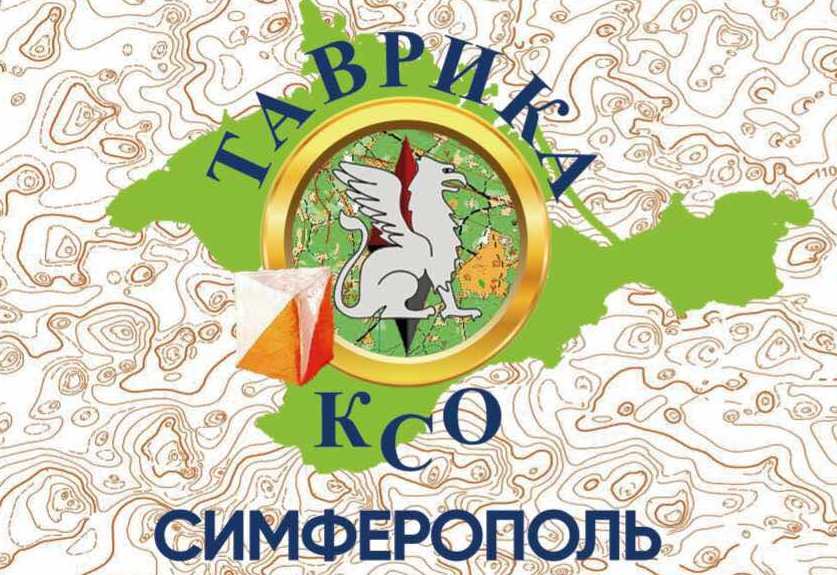 Оплата до 21.08.24Оплата позже 21.08.24 до 06.09.24Трейл 10 кмРогейн 2 часа1500 р.Юноши, девушки в группах Рогейн ДМ и ДЖ и ветераны в группах Рогейн МВ и ЖВ – 1000 р.1800 р.Юноши, девушки в группах Рогейн ДМ и ДЖ и ветераны в группах Рогейн МВ и ЖВ – 1300 р.Трейл 20 кмРогейн 4 часа1800 р.Юноши, девушки в группах Рогейн ДМ и ДЖ и ветераны в группах Рогейн МВ и ЖВ – 1500 р.2100 р.Юноши, девушки в группах Рогейн ДМ и ДЖ и ветераны в группах Рогейн МВ и ЖВ – 1800 р.Трейл 40 км Рогейн 6 часов2200 р.Ветераны – 2000 р.2500 р.Ветераны – 2300 р.